Заключение по результатам оценки профессиональной практической деятельности за межаттестационный периодФИО аттестующегося воспитателя: _____________________________ОУ, территория: ____________________, ________________________________________Заключение по результатам оценки профессиональной практической деятельности за межаттестационный периодФИО аттестующегося инструктора по физической культуре: ____________________________________ОУ, территория: ____________________________________________________________________________Форма для фиксирования результатов оценки профессиональнойпрактической деятельности за межаттестационный периодФИО аттестующегося музыкального руководителя: ________________________________________________ОУ, территория: ___________________________________________________________________________________Форма для фиксирования результатов оценки профессиональнойпрактической деятельности за межаттестационный периодФИО аттестующегося педагога-психолога:______________________________________________ОУ,территория: ____________________________________________Заключение по результатам оценки профессиональной практической деятельности за межаттестационный периодФИО аттестующегося учителя-логопеда(дефектолога):______________________________________________ОУ,территория: ____________________________________________Уровни сформированности компонентов профессиональной деятельности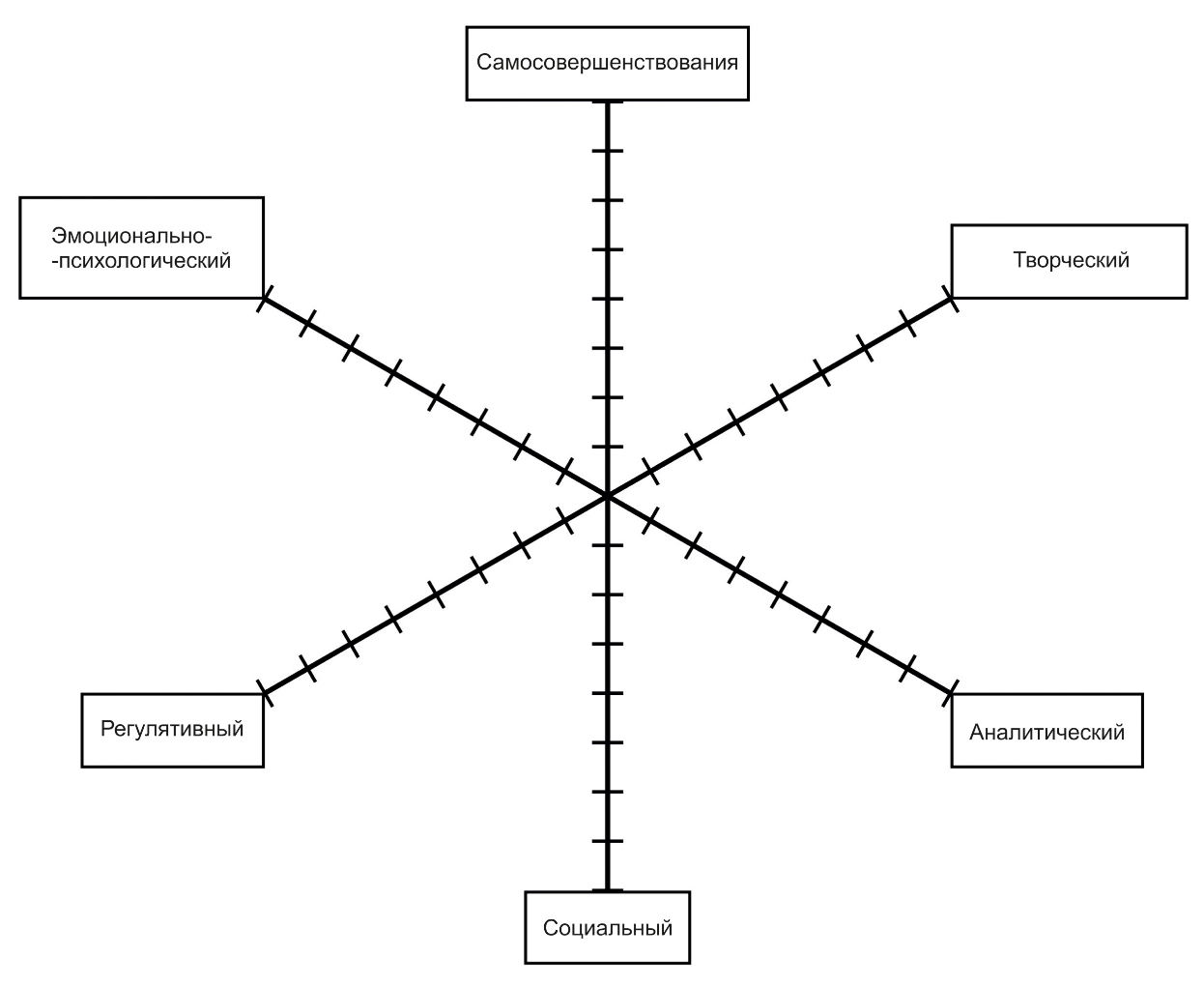 Количество баллов: _________________________Рекомендации на следующий межаттестационный период: _________________________________________________________________________________________________________________________________________________________________________________________________________________________________________________________________________________________________________________________________________________________________________________________________________________________________________________________________________________________________________________________________________________________________________________________________________________________________________________________________________________________________________________________________________________________Председатель экспертной комиссии _ ___________________________(______________) _                     (ФИО полностью, подпись)Члены комиссии                                  _ ___________________________(______________) _                     (ФИО полностью, подпись)                                                               _ ___________________________(______________)_                     (ФИО полностью, подпись)С заключением ознакомлен: ______________________________________________________                                                                              подпись  аттестующегося (расшифровка)                                                                                                                _________________20___ годаПретензии/замечания по процедуре ________________   ________________________________                                                                                                      подпись  аттестующегося (расшифровка)    _________________________________________________________________________________________________Полученные результаты ранжируются в рамках рейтинговой системы:30 - 39 баллов - уровень квалификации соответствует требованиям, предъявляемым к первой квалификационной категории; 40 - 50 баллов - уровень квалификации соответствует требованиям, предъявляемым к высшей квалификационной категории.Компоненты деятельностиПоказателиБаллыСуммаЭмоционально-психологический1.Создает благоприятный психологический климат в коллективе воспитанников (педагогов), атмосферу взаимопонимания, взаимопомощи, толерантности Эмоционально-психологический2. Ориентируется в педагогической деятельности на знание об интересах и потребностях воспитанников Эмоционально-психологический3. Формирует социальную, познавательную мотивацию воспитанников (педагогов)Эмоционально-психологический4. Владеет культурой письменной и устной речи, обладает педагогическим тактомРегулятивный5. Формулирует цели и задачи профессиональной деятельности на основании нормативно-правовых документовРегулятивный6. Ориентирует цели профессиональной деятельности на достижение целевых ориентиров дошкольного образования (профессиональный рост педагогов)Регулятивный7. Рабочая программа (модуль) образовательной деятельности соответствует нормативным требованиямРегулятивный8. Применяет в образовательной деятельности современные образовательные технологии (здоровьесберегающие, игровые, развивающие и др.)Социальный9. Развивает коммуникативные способности у воспитанников (педагогов), формирует коллектив, осуществляет сотрудничество с родителями (лицами их заменяющими)Социальный10. Применяет дифференцированный и индивидуальный подходы к обучению и воспитанию, сопровождение воспитанников с особыми образовательными потребностямиСоциальный11. Использует в профессиональной деятельности информационно-коммуникационные технологииСоциальный12. Имеет свидетельства общественного признания профессиональных успехов (участие в выставках, фестивалях, грамоты, благодарности, публикации в СМИ и др.)Аналитический13. По итогам мониторингов, проводимых организацией, имеет стабильные результаты освоения воспитанниками образовательных программ (1 б.), достижение воспитанниками (педагогами) положительной динамики результатов освоения образовательных программ (2 б.)Аналитический14. По итогам мониторинга системы образования, проводимого в порядке, установленном постановлением правительства РФ (от 05.08.2013г., № 662) имеет стабильные положительные результаты освоения воспитанниками образовательных программ (1 б.), достижение обучающимися положительной динамики результатов освоения образовательных программ (2 б.)Аналитический15. Осуществляет анализ результатов образовательных достижений воспитанников на основе конкретизируемых требований к целевым ориентирам основной образовательной программы дошкольного образования, с учетом возрастных возможностей и индивидуальных различий (индивидуальных траекторий развития) детей Аналитический16 Разрабатывает дидактические и методические материалы в соответствии с требованиями Основной образовательной программы дошкольного образованияТворческий17. Вносит личный вклад в повышение качества образования, совершенствование методов обучения и воспитания (1 б.), продуктивно использует новые образовательные технологии (2 б.)Творческий18.Вовлекает воспитанников (педагогов) в творческую проектную деятельность  Творческий19.Привлекает воспитанников (педагогов) к участию в творческих конкурсах, фестивалях (в образовательной организации - 1б., на муниципальном уровне – 2б.)Творческий20.Участвует в профессиональных конкурсах (в образовательной организации - 1б., на муниципальном уровне – 2б.) Самосовершенствования21.Активно участвует в работе методических объединений педагогических работников (1 б.), в разработке программно-методического сопровождения образовательной деятельности (2 б.)Самосовершенствования22.Транслирует в педагогических коллективах опыт практических результатов своей профессиональной деятельности (1 б.), в том числе экспериментальной и инновационной (2 б.)Самосовершенствования23. Повышает уровень профессиональной квалификацииСамосовершенствования24. Является экспертом по профилю профессиональной деятельности (на уровне образовательной организации - 1б., на муниципальном уровне – 2б.)Шкала оценки:0 баллов – отсутствует показатель результата или наблюдается отрицательная динамика;1 балл – присутствует стабильный положительный результат; 2 балла – наблюдается стабильная положительная динамика.Дополнительные баллы (макс. - 2 балла) за участие педагога (в т.ч. в экспертной деятельности) и обучающихся в конкурсах, фестивалях, олимпиадах на областном, федеральном уровнях, наличие отраслевых наград, ученой степени и др.Шкала оценки:0 баллов – отсутствует показатель результата или наблюдается отрицательная динамика;1 балл – присутствует стабильный положительный результат; 2 балла – наблюдается стабильная положительная динамика.Дополнительные баллы (макс. - 2 балла) за участие педагога (в т.ч. в экспертной деятельности) и обучающихся в конкурсах, фестивалях, олимпиадах на областном, федеральном уровнях, наличие отраслевых наград, ученой степени и др.Компоненты деятельностиПоказателиБаллыСуммаЭмоционально-психологический1.Создает благоприятный психологический климат в коллективе обучающихся, атмосферу взаимопонимания, толерантности, взаимопомощиЭмоционально-психологический2. . Развивает способность к обучению в творческой, физкультурно-спортивной деятельностиЭмоционально-психологический3. Формирует здоровьесберегающую мотивацию у обучающихся Эмоционально-психологический4. Владеет культурой письменной и устной речи, обладает педагогическим тактомРегулятивный5. Обосновывает педагогическую деятельность с позиции нормативно-правовых документовРегулятивный6. Организует, координирует, контролирует учебно-тренировочный и воспитательный процесс, определяет его содержание, обеспечивает работу по проведению учебно-тренировочных занятийРегулятивный7. Рабочая программа (программы) по предмету деятельности соответствует нормативным требованиям Регулятивный8. Применяет в образовательной деятельности современные образовательные технологии (здоровьесберегающие, проектные, развивающие и др.)Социальный9. Развивает коммуникативные способности у обучающихся, формирует коллектив обучающихся. Осуществляет связи с учреждениями дополнительного образования спортивной направленности и учреждениями спорта.Социальный10. Применяет дифференцированный и индивидуальный подходы к обучению и воспитанию, сопровождение обучающихся с особыми образовательными потребностямиСоциальный11. Использует в профессиональной деятельности информационно-коммуникационные технологииСоциальный12. Имеет свидетельства общественного признания профессиональных успехов (грамоты, благодарности, публикации в СМИ и др.)Аналитический13. По итогам мониторингов, проводимых организацией, имеет стабильные результаты освоения всеми обучающимися образовательных программ (1 б.), стабильные результаты положительной динамики достижений обучающихся (2 б.)Аналитический14. По итогам мониторинга системы образования, проводимого в порядке, установленном постановлением правительства РФ (от 05.08.2013г., № 662) имеет стабильные результаты освоения всеми обучающимися образовательных программ (1 б.), стабильные результаты положительной динамики достижений обучающихся (2 б.)Аналитический15. Ведет мониторинг качества оздоровительной работы в образовательном учреждении с использованием электронных форм учета показателей здоровья и физических нагрузокАналитический16. Разрабатывает дидактические и методические материалы в соответствии с требованиями Основной образовательной программы образовательной организацииТворческий17. Вносит личный вклад в повышение качества образования, совершенствование методов обучения и воспитания (1 б.), продуктивно использует новые образовательные технологии (2 б.)Творческий18 Вовлекает обучающихся во внеурочную, внеклассную деятельность.Творческий19. Привлекает обучающихся к участию в спортивных конкурсах, фестивалях, соревнованиях (в образовательной организации - 1б., на муниципальном уровне – 2б.)Творческий20.Участвует в профессиональных конкурсах (в образовательной организации - 1б., на муниципальном уровне – 2б.)Самосовершенствования21.Активно участвует в работе методобъединений педагогических работников (1 б.), в разработке программно-методического сопровождения образовательной деятельности (2 б.)Самосовершенствования22.Транслирует в педагогических коллективах опыт практических результатов своей профессиональной деятельности (1 б.), в том числе экспериментальной и инновационной (2 б.) Самосовершенствования23. Повышает уровень профессиональной квалификации Самосовершенствования24. Является экспертом по профилю профессиональной деятельности (на уровне образовательной организации - 1б., на муниципальном уровне – 2б.)Шкала оценки:0 баллов – отсутствует показатель результата или наблюдается отрицательная динамика;1 балл – присутствует стабильный положительный результат; 2 балла – наблюдается стабильная положительная динамика.Дополнительные баллы (макс. - 2 балла) за участие педагога (в т.ч. в экспертной деятельности) и обучающихся в конкурсах, фестивалях, олимпиадах на областном, федеральном уровнях, наличие отраслевых наград, ученой степени и др.Шкала оценки:0 баллов – отсутствует показатель результата или наблюдается отрицательная динамика;1 балл – присутствует стабильный положительный результат; 2 балла – наблюдается стабильная положительная динамика.Дополнительные баллы (макс. - 2 балла) за участие педагога (в т.ч. в экспертной деятельности) и обучающихся в конкурсах, фестивалях, олимпиадах на областном, федеральном уровнях, наличие отраслевых наград, ученой степени и др.Компоненты деятельностиПоказателиБаллыЭмоционально-психологический1. Создает благоприятный психологический климат при организации образовательной деятельности, атмосферу взаимопонимания, толерантности, взаимопомощиЭмоционально-психологический2 Развивает способность к обучению, интеллектуальной, творческой деятельностиЭмоционально-психологический3. Формирует эмоционально-эстетическую мотивацию обучающихся, способствует развитию художественного вкуса, расширению музыкально-образных представлений Эмоционально-психологический4. Владеет культурой письменной и устной речи, обладает педагогическим тактомРегулятивный5. Ориентирует цели профессиональной деятельности на личностное развитие обучающихся, достижение целевых ориентиров дошкольного образования Регулятивный6. Ориентирует цели профессиональной деятельности на формирование интегративных качеств, на личностное развитие обучающихсяРегулятивный7. Обеспечивает профессиональное исполнение музыкального материала на занятиях, концертах (спектаклях) (1б.), координирует работу педагогического персонала и родителей (лиц, их заменяющих) по вопросам музыкального воспитания обучающихся, определяет направления их участия в развитии музыкальных способностей с учетом индивидуальных и возрастных особенностей обучающихся (2 б.)Регулятивный8. Применяет в образовательной деятельности современные образовательные технологии (здоровьесберегающие, развивающие и др.)Социальный9. Развивает коммуникативные способности у обучающихся, формирует коллективСоциальный10. Применяет дифференцированный и индивидуальный подходы к обучению и воспитанию, сопровождение обучающихся с особыми образовательными потребностямиСоциальный11 Способствует развитию и деятельности детских творческих коллективов, объединений Социальный12.Имеет свидетельства общественного признания профессиональных успехов (участие в концертах, творческих мероприятиях, отзывы, грамоты, благодарности, публикации в СМИ и др.)Аналитический13. По итогам мониторингов, проводимых организацией, имеет стабильные результаты освоения всеми обучающимися образовательных программ (1 б.), достижение обучающимися положительной динамики результатов освоения образовательных программ (2 б.)Аналитический14. По итогам мониторинга системы образования, проводимого в порядке, установленном постановлением правительства РФ (от 05.08.2013г., № 662) имеет стабильные положительные результаты освоения воспитанниками образовательных программ (1 б.), достижение обучающимися положительной динамики результатов освоения образовательных программ (2 б.)Аналитический15. Осуществляет мониторинг образовательных достижений обучающихся на уровне сформированности универсальных учебных действий, их творческой деятельности, личностного развития обучающихся Аналитический16. Разрабатывает дидактические и методические материалы в соответствии с требованиями Основной образовательной программы образовательной организацииТворческий17. Вносит личный вклад в повышение качества образования, совершенствование методов обучения и воспитания (1 б.), продуктивно использует новые образовательные технологии (2 б.)Творческий18. Вовлекает обучающихся в работу творческих студий, объединений, танцевальных коллективов и др. с учетом специфики образовательной организации Творческий19. Привлекает обучающихся к участию в концертных программах, спектаклях, концертных композициях, цирковых, эстрадных представлениях, в концертных программах оркестра, ансамбля, хора и др. (в образовательной организации - 1б., на муниципальном уровне – 2б.)Творческий20. Участвует в профессиональных конкурсах (в образовательной организации - 1б., на муниципальном уровне – 2б.)Самосовершенствования21. Активно участвует в работе методобъединений педагогических работников (1 б.), в разработке программно-методического сопровождения образовательной деятельности (2 б.)Самосовершенствования22. Транслирует в педагогических коллективах опыт практических результатов своей профессиональной деятельности (1 б.), в том числе экспериментальной и инновационной (2 б.) Самосовершенствования23. Повышает уровень профессиональной квалификации Самосовершенствования24. Является экспертом по профилю профессиональной деятельности (на уровне образовательной организации - 1б., на муниципальном уровне – 2б.)Шкала оценки:0 баллов – отсутствует показатель результата или наблюдается отрицательная динамика;1 балл – присутствует стабильный положительный результат; 2 балла – наблюдается стабильная положительная динамика.Дополнительные баллы (макс. - 2 балла) за участие педагога (в т.ч. в экспертной деятельности) и обучающихся в конкурсах, фестивалях, олимпиадах на областном, федеральном уровнях, наличие отраслевых наград, ученой степени и др.Шкала оценки:0 баллов – отсутствует показатель результата или наблюдается отрицательная динамика;1 балл – присутствует стабильный положительный результат; 2 балла – наблюдается стабильная положительная динамика.Дополнительные баллы (макс. - 2 балла) за участие педагога (в т.ч. в экспертной деятельности) и обучающихся в конкурсах, фестивалях, олимпиадах на областном, федеральном уровнях, наличие отраслевых наград, ученой степени и др.Компоненты деятельностиПоказателиБаллыЭмоционально-психологический1. Создает благоприятный психологический климат в коллективе обучающихся и/или педагогов, атмосферу взаимопонимания, толерантности, взаимопомощиЭмоционально-психологический2. Участвует в формировании психологической культуры обучающихся, педагогических работников и родителей (лиц их заменяющих)Эмоционально-психологический3. Создает условия, обеспечивающие сохранение психического, соматического и социального благополучия обучающихся, формирует мотивацию обучающихся Эмоционально-психологический4. Владеет культурой письменной и устной речи, обладает педагогическим тактомРегулятивный5. Обосновывает педагогическую деятельность с позиции нормативно-правовых документовРегулятивный6. Разрабатывает программно-методическую документацию в соответствии с целями профессиональной деятельности и нормативными требованиямиРегулятивный7. Ориентирует цели и задачи профессиональной деятельности на формирование универсальных учебных (познавательных) действий, интегративных качеств, на личностное развитие обучающихся Регулятивный8. Проводит диагностическую, консультативную, развивающую и психокоррекционную работу в образовательной организации (1 б.), внедряет в образовательную деятельность современные образовательные технологии (2 б.)Социальный9. Осуществляет дифференцированный и индивидуальный подходы к обучению и воспитанию, сопровождение обучающихся с особыми образовательными потребностями Социальный10. Осуществляет психолого-педагогическое, социально-педагогическое и др. сопровождение социальных проектов в образовательной организацииСоциальный11. Использует в профессиональной деятельности информационно-коммуникационные технологииСоциальный12. Имеет свидетельства общественного признания профессиональных успехов (грамоты, благодарности, публикации в СМИ и др.)Аналитический13. Внедряет в образовательный процесс эффективные формы и методики психологического сопровождения обучающихся Аналитический14. Создает условия для стабильных результатов освоения обучающимися образовательных программ (1 б.) и показателей стабильной положительной динамики их достижений (2 б.)Аналитический15. Осуществляет мониторинг результатов профессиональной деятельности на уровне личностного, интеллектуального развития субъектов образовательного процессаАналитический16. Принимает участие в определении стратегии функционирования и развития образовательного учреждения на основании оценки эффективности образовательной деятельности педагогических работников и с учетом динамики развития личности обучающихся Творческий17. Вносит личный вклад в повышение качества образования, совершенствование методов обучения и воспитания (1 б.), продуктивно использует новые образовательные технологии (2 б.)Творческий18. Мотивирует обучающихся и педагогических работников образовательного учреждения на участие в творческой, проектной деятельности (в образ. организации - 1б., на муниципальном уровне – 2б.)Творческий19. Осуществляет психологическую поддержку творчески одаренных обучающихся (воспитанников), участвует в организации развивающей среды образовательного учрежденияТворческий20. Участвует в профессиональных конкурсах (в образовательной организации - 1б., на муниципальном уровне – 2б.)Самосовершенствования21. Активно участвует в работе методобъединений педагогических работников (1 б.), в разработке программно-методического сопровождения образовательной деятельности (2 б.)Самосовершенствования22. Транслирует в педагогических коллективах опыт практических результатов своей профессиональной деятельности (1 б.), в том числе экспериментальной и инновационной (2 б.) Самосовершенствования23. Повышает уровень профессиональной квалификации Самосовершенствования24. Является экспертом по профилю профессиональной деятельности (на уровне образовательной организации - 1б., на муниципальном уровне – 2б.)Шкала оценки:0 баллов – отсутствует показатель результата или наблюдается отрицательная динамика;1 балл – присутствует стабильный положительный результат; 2 балла – наблюдается стабильная положительная динамика.Дополнительные баллы (макс. - 2 балла) за участие педагога (в т.ч. в экспертной деятельности) и обучающихся в конкурсах, фестивалях, олимпиадах на областном, федеральном уровнях, наличие отраслевых наград, ученой степени и др.Шкала оценки:0 баллов – отсутствует показатель результата или наблюдается отрицательная динамика;1 балл – присутствует стабильный положительный результат; 2 балла – наблюдается стабильная положительная динамика.Дополнительные баллы (макс. - 2 балла) за участие педагога (в т.ч. в экспертной деятельности) и обучающихся в конкурсах, фестивалях, олимпиадах на областном, федеральном уровнях, наличие отраслевых наград, ученой степени и др.Компоненты деятельностиПоказателиБаллыСуммаЭмоционально-психологичесий1. Создает благоприятный психологический климат при организации образовательной деятельности с обучающимися, в процессе взаимодействия с педагогическими работниками, родителямиЭмоционально-психологичесий2. Использует знания о психофизическом состоянии, индивидуальных особенностях, способностях и возможностях, интересах обучающихся в профессиональной деятельности Эмоционально-психологичесий3. Формирует познавательную мотивацию обучающихся; способствует становлению предшкольных учебных действий, формированию универсальных учебных действий и развитию учебной самостоятельностиЭмоционально-психологичесий4. Владеет культурой письменной и устной речи, обладает педагогическим тактомРегулятивный5. Ориентирует цели и задачи профессиональной деятельности на достижение метапредметных результатов, планируемых результатов коррекционной работы, личностное развитие обучающихся Регулятивный6. Ориентирует цели профессиональной деятельности на максимальную коррекцию недостатков в развитии, компенсацию нарушенных функций, формирование предшкольных учебных действий или универсальных учебных действий и личностное развитие обучающихся Регулятивный7. Реализует рабочую программу по предмету деятельности, адаптированные образовательные программы в соответствии с нормативными требованиямиРегулятивный8. Эффективно внедряет в образовательную деятельность современные образовательные технологии (здоровьесберегающие, информационно-коммуникационные и др.)Социальный9. Применяет дифференцированный и индивидуальный подходы в процессе коррекции и компенсации недостатков в развитии обучающихся Социальный10. Осуществляет взаимодействие с педагогическими работниками и родителями в процессе оказания поддержки и помощи обучающимся с ограниченными возможностями здоровьяСоциальный11. Консультирует педагогических работников и родителей по применению специальных методов и приемов оказания помощи детям с ограниченными возможностями здоровьяСоциальный12. Имеет свидетельства общественного признания профессиональных успехов (участие в выставках, грамоты, благодарности, публикации в СМИ и др.)Аналитический13. По итогам мониторингов, проводимых организацией, имеет стабильные результаты освоения всеми обучающимися образовательных программ (1 б.), демонстрирует достижение обучающимися положительной динамики результатов освоения образовательных программ (2 б.)Аналитический14. По итогам мониторинга системы образования, проводимого в порядке, установленном постановлением правительства РФ (от 05.08.2013г., № 662) имеет стабильные положительные результаты освоения обучающимися образовательных программ (1 б.), достижение обучающимися положительной динамики результатов освоения образовательных программ (2 б.)Аналитический15. Осуществляет мониторинг достижений обучающихся (воспитанников) на уровне положительной динамики показателей коррекционно-развивающей работыАналитический16. Разрабатывает дидактические и методические материалы в соответствии с требованиями основной или адаптированной образовательных программ Творческий17. Вносит личный вклад в повышение качества образования, совершенствование методов обучения и воспитания (1 б.), продуктивно использует новые образовательные технологии (2 б.)Творческий18. Вовлекает обучающихся во внеурочную, внеклассную деятельностьТворческий19. Привлекает обучающихся к участию в творческих конкурсах, фестивалях, выставках деятельности (в образовательной организации - 1б., на муниципальном уровне – 2б.)Творческий20.Участвует в профессиональных конкурсах (в образовательной организации - 1б., на муниципальном уровне – 2б.)Самосовершенствования21.Активно участвует в работе методобъединений педагогических работников (1 б.), в разработке программно-методического сопровождения образовательной деятельности (2 б.)Самосовершенствования22.Транслирует в педагогических коллективах опыт практических результатов своей профессиональной деятельности (1 б.), в том числе экспериментальной и инновационной (2 б.) Самосовершенствования23. Повышает уровень профессиональной квалификации Самосовершенствования24. Является экспертом по профилю профессиональной деятельности (на уровне образовательной организации - 1б., на муниципальном уровне – 2б.)Шкала оценки:0 баллов – отсутствует показатель результата или наблюдается отрицательная динамика;1 балл – присутствует стабильный положительный результат; 2 балла – наблюдается стабильная положительная динамика.Доп. баллы (макс. - 2 балла) за участие педагога (в т.ч. в экспертной деятельности) и обучающихся в конкурсах, фестивалях, олимпиадах на областном, федеральном уровнях, наличие отраслевых наград, ученой степени и др.Шкала оценки:0 баллов – отсутствует показатель результата или наблюдается отрицательная динамика;1 балл – присутствует стабильный положительный результат; 2 балла – наблюдается стабильная положительная динамика.Доп. баллы (макс. - 2 балла) за участие педагога (в т.ч. в экспертной деятельности) и обучающихся в конкурсах, фестивалях, олимпиадах на областном, федеральном уровнях, наличие отраслевых наград, ученой степени и др.